TOURNAMENT DIRECTOR ROTA 2024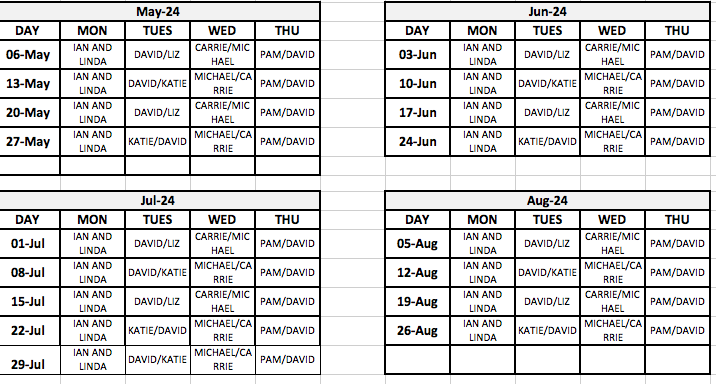 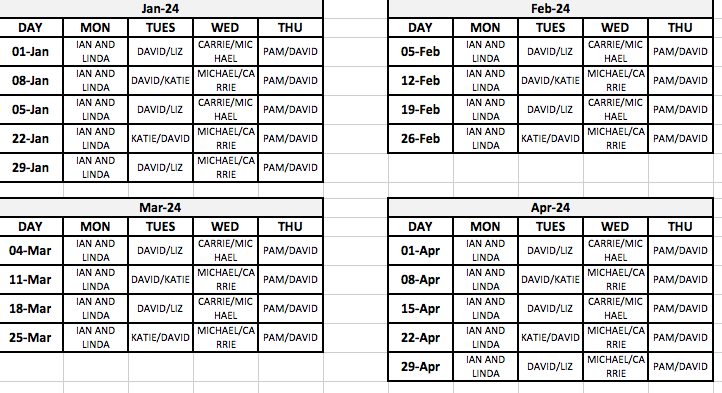 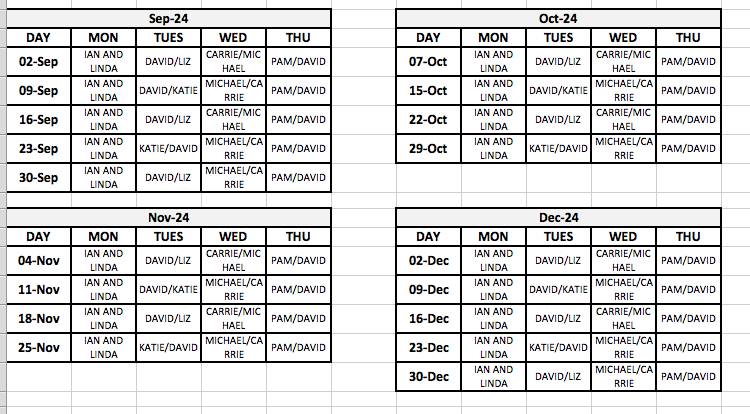 